1. Произнеси данные ниже слова, поставь в них ударения. Выдели гласный.ПринялА, принял, красивее, цемент, позвонят.2. В данном ниже предложении найди слово, в котором все согласные звуки звонкие твёрдые. Подчеркни это слово.С древнейших времён прекрасные розы восхищали людей.3. Что хотел сказать автор читателю? Определи и запиши основную мысль текста.(1)Нам подарили молодую белку. (2)Она очень скоро сделалась совсем ручная. (3)Нас, ребят, она хорошо знала. (4)Только войдёшь в комнату, белка прыгнет тебе со шкафа прямо на плечо, мордочкой о щёку трётся. (5)Это значит — просит сахару или конфетку.(6)Конфеты и сахар у нас в столовой, в буфете, лежали, их не закрывали, потому что мы без спросу ничего не брали. (7)Но однажды мама созвала нас и показала пустую вазочку из-под конфет. (8)А на следующий день сахар из буфета пропал, но никто не сознался, что взял его. (9)Тут уж и отец рассердился, лишил нас на неделю сладкого.(10)Один раз сидел я тихо в столовой и читал. (11)Вдруг вижу: белка вскочила на стол, схватила в зубы корочку хлеба — и на пол, а потом на шкаф. (12)Через минуту смотрю: опять на стол влезла, схватила вторую корочку — и снова на шкаф. (13)Подставил я стул, заглянул на шкаф и увидел старую шляпу, под которой лежали и сахар, и конфеты, и чёрствые корочки (14)Я показал тайник отцу. (15)Он сказал, что наша белка на зиму себе запасы так делает, видимо, даже у ручной белки проявляется беличий инстинкт.(По Г. Скребицкому)__________________________________________________________________________________________________________________________________________________4. Как ты понимаешь значение слова «вазочка» из предложения 7? Запиши своё объяснение.________________________________________________________________________5. Замени слово «рассердиться» (предложение 9) близким по значению словом. Запиши это слово._______________________________________________________________________6. В предложении 2 найди слово, состав которого соответствует схеме: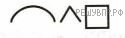 Выпиши это слово, обозначь его части.    Например(лист-ик-и)_________________________________________________________________